KESİN TEMİNAT MEKTUBU[Muhatap İdarenin Adı]                                                                                                                                               _ _/_ _/_ _ _ _                                                                                                                                               No:.................İdarenizce yapılan ihale sonucunda [işin adı] işini taahhüt eden yüklenici [yüklenicinin adı ve soyadı/ticaret unvanı]‘nın 4734 sayılı Kanun ve 4735 sayılı Kanun ile ihale dokümanı ve sözleşme hükümlerini yerine getirmek üzere vermek zorunda olduğu kesin teminat tutarı [kesin teminatın tutarı]………..1 [bankanın adı] garanti ettiğinden, yüklenici; taahhüdünü anılan Kanunlar ile ihale dokümanı ve sözleşme hükümlerine göre kısmen veya tamamen yerine getirmediği taktirde,Protesto çekmeye, hüküm ve adı geçenin iznini almaya gerek kalmaksızın ve [yüklenicinin adı] ile idareniz arasında ortaya çıkacak herhangi bir uyuşmazlık ve bunun akıbet ve kanuni sonuçları dikkate alınmaksızın, yukarıda yazılı tutarı ilk yazılı talebiniz üzerine derhal ve gecikmeksizin idarenize nakden ve tamamen, talep tarihinden ödeme tarihine kadar geçen günlere ait kanuni faiziyle birlikte ödeyeceğimizi [bankanın adı] nın imza atmaya yetkili temsilcisi ve sorumlusu sıfatıyla ve [bankanın adı] ad ve hesabına taahhüt ve beyan ederiz. Bu teminat mektubu _ _/_ _/_ _ _ _2 tarihine kadar geçerli olup, bu tarihe kadar elimize geçecek şekilde tarafınızdan yazılı tazmin talebinde bulunulmadığı takdirde hükümsüz olacaktır.     [bankanın adı][banka  şubesinin adı] Şubesi[banka yetkililerinin     isim, unvan   ve imzasıKESİN TEMİNAT MEKTUBUFORMUDoküman NoKESİN TEMİNAT MEKTUBUFORMUİlk Yayın Tarihi-KESİN TEMİNAT MEKTUBUFORMURevizyon Tarihi-KESİN TEMİNAT MEKTUBUFORMURevizyon NoKESİN TEMİNAT MEKTUBUFORMUSayfa No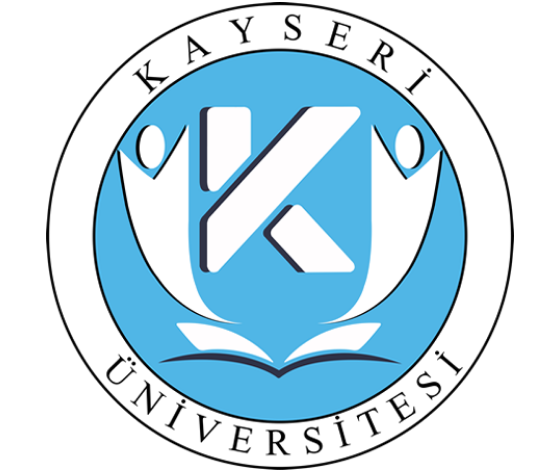 